Portfolio AllocationAllocation as of [InputParameter.startDate]Top 10 HoldingsAllocation by Asset Class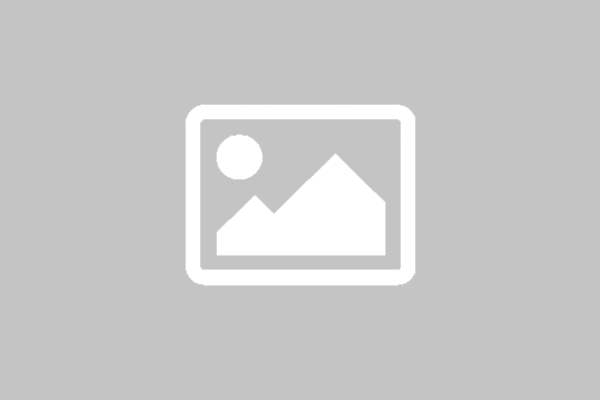 